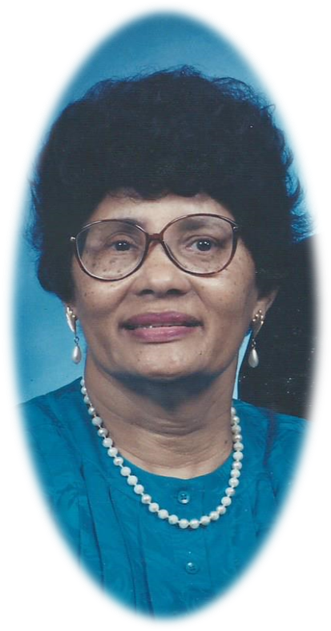 Mary Lou Goods Coley peacefully transitioned from her earthly home on March 24, 2016 after a 25-year battle with multiple sclerosis. Mary was the daughter of the late Earvin and Claudia Paylor Goods.  She was preceded in death by four brothers – James Goods , William Goods, Jimmy Goods and Irvin “Ike” Goods.In addition to her husband of 60 years, Ronnie Coley, Mary is also survived by: a sister, Ossie G. Clay (husband Jasper) of Columbia, MD and a brother Earl Goods of Bronx, New York.  Three nieces, Ernestine Goods and Ann G Clay (husband Rev Benjamin) of Roxboro and Rev. Regina Clay of Columbia, MD;  four nephews Reginald Clay of Columbia, MD; Jermaine Goods of Baltimore, MD; Mark Goods of Durham, NC and Ronnie Robles, of New York (whom she reared).  Also left to cherish her memory is her devoted and loyal childhood friend Glory Coley in addition to great and great-great nieces, nephews, cousins, and other relatives and friendsMrs. Mary Lou Goods ColeyVisitationSunday, March 27, 20152 PM to 7 PMFamily Present 6 PM to 7 PMHester, Whitted & Daye Funeral Service603 South Main StreetRoxboro, NC 27573Phone: (336) 599-0104Funeral ServiceMonday, March 28, 20152 PMUnion Grove Baptist Church3081 Union Grove Church RoadHurdle Mills, North CarolinaPhone: (336) 599-3081Rev Rufus L. Johnson, OfficiatingBurialUnion Grove Baptist Church CemeteryHurdle Mills, North Carolina